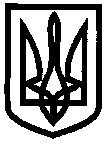 ДЕПАРТАМЕНТ НАУКИ І ОСВІТИ ХАРКІВСЬКОЇ ОБЛАСНОЇ ДЕРЖАВНОЇ АДМІНІСТРАЦІЇ ДЕРЖАВНИЙ НАВЧАЛЬНИЙ ЗАКЛАД«Ізюмський регіональний центр професійної освіти»НАКАЗм. Ізюм 20.02.2018                                                                   		  № 20Про доплату майстрам виробничогонавчання за збільшення обсягуроботи в навчальних групах у лютомумісяці 2017-2018 навчального року.	Згідно інструкції про порядок обчислення заробітної плати працівників освіти, затвердженої наказом  МОН України від 15.04.1993 р. №102 із змінами і доповненнями, внесеними наказом МОН України від 11.06.2007 р. №471 та у зв’язку із збільшенням обсягу робіт в навчальних групах у лютому місяці 2017-2018 навчального року,НАКАЗУЮ:1. Встановити з економії фонду оплати праці, надбавку у лютому місяці за складність та напруженість у роботі майстрам в/н:2. На час відсутності Чернікової М.Р. з 31.01.2018 по 08.02.2018 встановити доплату майстру в/н Приходьку С.М. за керівництво групою СЕ-317 в розмірі 15% посадового окладу.Директор ДНЗ «Ізюмський регіональний центр професійної освіти»							Л.В.КолесникЮрисконсульт:								В.І.БондаренкоПогоджено Голова профспілкового комітету			В.Г.ШульцПідготував: Соловей О.В.З наказом ознайомлені:Дуднік В.Г. Черкасов О.М.Водолазський І.В.Майстер в/нНадбавкаЧеркасову О.М.12%Дудніку В.Г.12%Водолазському І.В.12%Приходьку С.М.12%